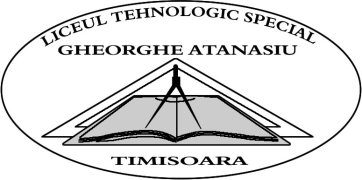 Liceul Tehnologic Special,, Gheorghe  Atanasiu”              Unitatea şcolară…………………………………………………...  Timişoara, Jud. Timiş                                                            Localitate…………………………………., Judeţ…………..	Nr....................Data..........................                                        Nr.....................Data..........................	ACORD DE PARTENERIAT EDUCATIONALÎncheiat astăzi, …....  între unităţile şcolare:Liceul Tehnologic Special ,,Gheorghe Atanasiu”, Timişoara, reprezentat prin director prof.Gudiu Marioara, director adj. Sandu  Valeria Angelica, coord. proiecte şi programe Poza Ana Giulia,prof. Crîsnic Bianca Maria.Şcoală/Grup Şcolar/Liceu ……………………………………………………………..…….........………………………………………reprezentată prin……………………………………….........în calitate de director şi ………………………………………………….......................................în calitate de partener în cadrul SIMPOZIONULUI NAŢIONAL” Un pas spre o viaţă de calitate – Integrarea socioprofesională a elevilor cu CES-130 de ani de învățământ special-”Data: 25 Martie 2016Unitatea coordonatoare se obligă :- să distribuie regulamentul concursului unităţilor şcolare partenere;- să colecteze lucrările realizate de participanţi;- să asigure promovarea şi buna desfăşurare a evenimentului şcolar;- să asigure împreună cu instituţiile partenere condiţii de cazare unui număr limitat de participanţi (elevi şi cadre didactice din şcolile partenere din proiect din ţară);- să trimită tuturor participanţilor diplomele cu premiile obţinute;- să publice lucrările participante la simpozion;- să disemineze rezultatele concursului.Unitatea participantă se obligă:- să mediatizeze simpozionul în instituţia de învăţământ;- să înscrie elevii la simpozion, respectând regulamentul şi termenul limită;- să participe la acţiunea din data de 25 martie 2016, dacă doresc;- să trimită acordul de parteneriat înregistrat şi ştampilat, în dublu exemplar, împreună cu lucrările elevilor şi ale cadrelor didactice, precum şi fişa de înscriere la adresa simpozionatanasiu2016@gmail.com  până la data de 19 martie 2016;Partenerii se obligă să colaboreze pe toată durata simpozionului pentru ca acesta să se deruleze  conform scopului stabilit.Prezentul contract se încheie în două exemplare, câte unul pentru fiecare parteLiceul Tehnologic Special ,,Gheorghe Atanasiu”      Unitatea şcolară…………………………………Director,                                                                         Director,Prof. Gudiu Marioara                                                     .................................……………………FIȘĂ DE ÎNSCRIERESIMPOZION NAȚIONAL ” Un pas spre o viaţă de calitate – Integrarea socioprofesională a elevilor cu CES-130 ani de învățământ special-” 25 Martie 2016NUMELE ȘI PRENUMELE CADRULUI DIDACTIC: ………………………………………………………………………………………………………………..SPECIALITATEA …………………………………………………………………………………………E-MAIL ……………………………………………………………………………………………………..TELEFON ……………………………………………………………………………………………….....INSTITUȚIA DE ÎNVĂŢĂMÂNT ……………………………………………………………………….………………………………………………………………………………………………………………..E-MAIL ȘCOALĂ ………………………………………………………………………………………....ADRESA …………………………………………………………………………………………………....COD POŞTAL………………. LOCALITATEA……………………………..JUDEŢUL …………SECȚIUNEA I  - profesori         A. Lucrări ştiinţifice, eseuri, referate                                                        B. PowerPoint - Bune practici pentru pregătirea carierei elevilor	TITLUL LUCRĂRII CADRULUI DIDACTIC: ………………………………………………………………………………………………………………TABEL ELEVI COORDONAȚI:MODALITATE DE PARTICIPARE:  -  DIRECTĂINDIRECTĂ	CHITANȚĂ NR…………………… DIN………………….SEMNĂTURĂ CADRU DIDACTIC,…………………………………………*Participarea la secţiunea a II-a nu este condiţionată de participarea la secţiunea IDECLARAȚIE 	Subsemnatul/subsemnata ...………………………….......................................participant în cadrul Simpozionului Naţional ” Un pas spre o viaţă de calitate – Integrarea socioprofesională a elevilor cu CES-130 de ani de învățământ special ” declar pe proprie răspundere că lucrarea cu titlu: .......................................................................................................................................................................................................................................................................... prezentată în cadrul acestui eveniment este realizată/concepută/scrisă de mine.	Declar că toate sursele utilizate inclusiv cele de pe Internet sunt indicate în lucrare cu respectarea regulilor de evitarea a plagiatului. Data, 											Semnătura,Nr. CrtNumele şi prenumele elevuluiClasaSecţiunea IIdesen, pictură, colaj, fotografie12345